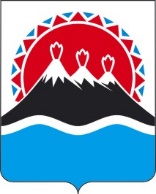 МИНИСТЕРСТВО СПОРТА КАМЧАТСКОГО КРАЯПРИКАЗВ соответствии с Экспертным заключением Управления Министерства юстиции Российской Федерации по Камчатскому краю от 27.07.2023 
№ 41/02/3/316ПРИКАЗЫВАЮ:В наименование приказа Министерства спорта Камчатского края от 20.06.2023 № 8-Н «Об утверждении значений базовых нормативов затрат и отраслевых корректирующих коэффициентов к базовым нормативам затрат на оказание государственных услуг (выполнения работ) в сфере физической культуры и спорта, значений натуральных норм необходимых для определения базовых нормативов затрат на оказание государственных услуг в сфере физической культуры и спорта» (далее - Приказ) внести следующие изменения:- слово «выполнения» заменить на слово «выполнение»;- после слов «натуральных норм» поставить запятую.В преамбуле Приказа слова «от 27.10.2015 № 382-П «О порядке формирования государственного задания на оказание государственных услуг (выполнения работ) в отношении краевых государственных учреждений и финансового обеспечения государственного задания»» заменить на слова «от 26.04.2022 № 216-П «О порядке формирования государственного задания на оказание государственных услуг (выполнение работ) в отношении краевых государственных учреждений и финансового обеспечения выполнения государственного задания»».Настоящий приказ вступает в силу со дня его официального опубликования.[Дата регистрации] № [Номер документа]г. Петропавловск-КамчатскийО внесении изменений в приказ Министерства спорта Камчатского края от 20.06.2023 № 8-Н «Об утверждении значений базовых нормативов затрат и отраслевых корректирующих коэффициентов к базовым нормативам затрат на оказание государственных услуг (выполнения работ) в сфере физической культуры и спорта, значений натуральных норм необходимых для определения базовых нормативов затрат на оказание государственных услуг в сфере физической культуры и спорта»Министр[горизонтальный штамп подписи 1]Хмелевский К.В.